      DEUTSCHE REDEWENDUNGENProje hakkında bilgiBu projenin amacı öğrencilere öğrendikleri hedef dilden dilin kültürünü ve gerçek hayatta kullanılan deyimleri  öğretmektir. Tüm dillerdeki deyimler ders kitabında yeterli alan olmadığından,  öğrencilerimize çeşitli Web2 araçlarını kullanarak multidisipliner bir yaklaşımla hedef dildeki deyimleri  öğretmek istiyoruz.HEDEFLER- Almanca deyimleri ve Almanca bilgisi - Deyimler aracılığıyla hedef dilin kültürü hakkında bilgi sahibi olmak.
- Bilgi teknolojileri, eGüvenlik ve eTwinning farkındalığı - Hedef dile olan ilginin artması.ZAMAN SÜRECIEkim

-Okul sunumları
- Öğretmen ve  öğrenciler tarafından tanıtımlar - eSafety,eTwinning  kuralları -Karma grupların oluşumu
-Logo yarışması (tasarım ve seçim) -Ön testler
Kasım - Deyimleri ara ve bul (karma grup çalışması) - Resimler ve illüstrasyonlar Tasarım Aralık - Atasözleri ve deyimler  hakkında web oyunları oluşturmak ve oynamak (karma grup      çalışması) - Alman deyimleri kitabının hazırlanması. (e-Kitap)
Ocak
- Takip testi - DeğerlendirmeBEKLENEN SONUÇLAR- Katılımcılar  Almanca deyimleri öğrenir
- Yabancı dillere olan ilginin geliştirilmesi - eTwinning, eSafety ve Web2.0 araçlarına olan ilginin geliştirilmesi -İletişim becerilerinin geliştirilmesi - Öz disiplin, öz değerlendirme, sorumluluk -Web sitesi / blog, deyimler e-Kitap gibi davranışların geliştirilmesi‘Deutsche  Redewendungen’ projede yer alan ülkelere göre öğretmenler:İTALYA (2)POLONYA (4)TÜRKİYE (5)ALİCJA KUCHTA    		(YÖNETİCİ)  POLONYAAYNUR DOĞAN      		(ÖĞRETMEN ÜYE) TÜRKİYE DERYA ÜSTÜNDAĞ		 (ÖĞRETMEN ÜYE ) TÜRKİYEFERDA YANARDAĞ 		(ÖĞRETMEN ÜYE ) TÜRKİYEKATARZYNA RYKALA 	(ÖĞRETMEN ÜYE ) POLONYAMARZENA SOSİNSKA 	(ÖĞRETMEN ÜYE ) POLONYAMEHMET EROĞLU 		(YÖNETİCİ)    TÜRKİYEMUSTAFA ERDEM 		(ÖĞRETMEN ÜYE) TÜRKİYERENATA ZAJAC  		(ÖĞRETMEN ÜYE) POLONYA TİTTİ DE SANTİS 		(ÖĞRETMEN ÜYE)  İTALYAVALENTİNA CAPPELLONE (ÖĞRETMEN ÜYE) İTALYASayfalarStartseiteArbeitsplangemischten GruppenVortest und BewertungLogo Design und AuswahlProjekt RegelneSafetyUrheberrechte ©ElternerlaubnisProjekt AktivitätenSuchen und Finden RedewendungenBilder und Illustrationen DesignWebspielen über Sprichwörter und RedewendungenAbschlussaktivitätenDeutsche Redewendungen (eBuch)Nachtest & BewertungTeilnehmer- und SchulpräsentationAdıyaman LisesiSzkoła Podstawowa im. Jana Pawła II w GowidlinieYıldırım Beyazıt Anadolu LisesiZespół Szkół im. Stanisława Staszica w GąbinieCumhuriyet Anadolu LisesiPubliczna Szkoła Podstawowa nr 3 z Oddziałami Integracyjnymi im. Jana Kochanowskiego w KozienicachAyten Kemal Akınal Anadolu LisesiIISS "De Nora" di AltamuraISTITUTO MARIA AUSILIATRICE DI LECCOKadıköy Bilim ve Sanat MerkeziLiceum Ogólnokształcące im. Adama Mickiewicza w StrzyżowieIntegration in den LehrplanTechnologie & Web2.0 ToolsVerbreitungQuellenİpekyolu Cumhuriyet Anadolu LisesiSayfalar‎Ana sayfa‎‎Akış şeması‎‎karışık gruplar‎‎Ön test ve değerlendirme‎‎Logo tasarımı ve seçimi‎‎Proje Kuralları‎‎eGüvenlik‎‎Telif Hakkı ©‎Elternerlaubnis (İzin Belgesi)‎Proje Aktiviteleri‎‎Deyimleri arama ve bulma‎‎Resim ve İllüstrasyon Tasarımı‎‎Atasözleri ve deyimler hakkında web oyunları‎Abschlussaktivitäten‎Almanca deyimler (e-Kitap)‎‎Takip testi ve değerlendirme‎‎Katılımcı ve okul sunumu‎Adıyaman Lisesi‎Gowidlin'deki John Paul II İlkokulu‎Yıldırım Beyazıt Anadolu Lisesi‎Gąbin'daki Stanisław Staszic Okul Kompleksi‎Cumhuriyet Anadolu Lisesi‎Kozienice'de Jan Kochanowski Entegrasyon Sınıfları ile 3 No'lu Devlet İlkokulu‎Ayten Kemal Akınal Anadolu LisesiIISS "De Nora" di Altamura‎MARIA AUSILIATRICE LECCO ENSTITÜSÜ‎Kadıköy Bilim ve Sanat Merkezi‎Strzyżów'daki Adam Mickiewicz Lisesi‎‎Müfredata entegrasyon‎‎Teknoloji ve Web2.0 Araçları‎‎Dağıtım‎‎Kaynak‎İpekyolu Cumhuriyet Anadolu LisesiKatılan öğrenciler:Leen SaadoMehmet Yıldırımİdil DemirkesenlerEmre CihanÖmer Faruk DoğanBeyza Sultan AkYağız ÇevikMahir Can ŞahinEmre Arda AkkırSıla Kutlusoybeyza s ak Öğrenci Şehitkamil, Türkiye Ayten Kemal Akınal Anadolu Lisesi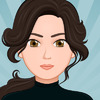 Emre Arda A.Öğrenci Şehitkamil, Türkiye Ayten Kemal Akınal Anadolu Lisesi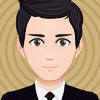 emre ci Öğrenci Şehitkamil, Türkiye Ayten Kemal Akınal Anadolu Lisesi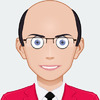 idil d Öğrenci Şehitkamil, Türkiye Ayten Kemal Akınal Anadolu Lisesi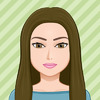 leen s Öğrenci Şehitkamil, Türkiye Ayten Kemal Akınal Anadolu Lisesi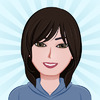 mehmet yıl Öğrenci Şehitkamil, Türkiye Ayten Kemal Akınal Anadolu Lisesi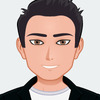 mahir c ş Öğrenci Şehitkamil, Türkiye Ayten Kemal Akınal Anadolu Lisesi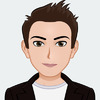 Sıla ks Öğrenci Şehitkamil, Türkiye Ayten Kemal Akınal Anadolu Lisesi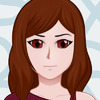 yağız ç Öğrenci Şehitkamil, Türkiye Ayten Kemal Akınal Anadolu Lisesi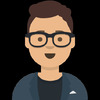 ömer f d Öğrenci Şehitkamil, Türkiye Ayten Kemal Akınal Anadolu Lisesi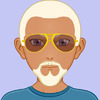 